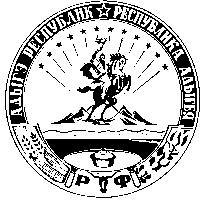 П О С Т А Н О В Л Е Н И ЕГЛАВЫ  МУНИЦИПАЛЬНОГО  ОБРАЗОВАНИЯ «ХАТУКАЙСКОЕ СЕЛЬСКОЕ ПОСЕЛЕНИЕ»от 06 июня  2023 года  №38а. ХатукайОб утверждении схемы водоснабжения и водоотведения муниципального образования«Хатукайское сельского поселения»На основании  представления прокуратуры Красногвардейского района от 29.05.2023г. №5-25-2023г. об устранении нарушений законодательства в сфере ЖКХ, руководствуясь требованиями Градостроительного кодекса Российской Федерации, Федерального закона от  № 194-ФЗ «О внесении изменений в Федеральный закон «О государственной информационной системе топливно-энергетического комплекса» (см. Федеральный закон от 3 декабря 2011 года № 382-ФЗ) , Постановление Правительства РФ № 1221 «Об утверждении Правил установления требований энергетической эффективности товаров, работ, услуг, размещение заказов на которые осуществляется для государственных и муниципальных нужд», Федерального закона от 06.10.2003 г. №131-Ф3 «Об общих принципах организации местного самоуправления в Российской Федерации», Федеральным законом от 07.12.2011 г. № 416-ФЗ, «О схемах водоснабжения и водоотведения», Постановлением Правительства РФ от 05.09.2013 N 782 "О схемах водоснабжения и водоотведения» в редакции 2021 г., Постановлением Правительства РФ от 31.05.2019 N 691 «Об утверждении Правил отнесения централизованных систем водоотведения (канализации) к централизованным системам водоотведения поселений или городских округов и о внесении изменений в постановление Правительства Российской Федерации от 5 сентября 2013 г. N 782", Постановления Кабинета Министров Республики Адыгея от 1 августа 2019 г. N 182 "О республиканской программе по повышению качества водоснабжения "Чистая вода" на 2019 - 2024 годы", Уставом муниципального образования «Хатукайское сельское поселение»,ПОСТАНОВЛЯЮ:1. Утвердить схему водоснабжения и водоотведения муниципального образования «Хатукайское сельское поселение» согласно приложению №1 к настоящему постановлению.2. Актуализированную схему водоснабжения и водоотведения муниципального образования «Хатукайское сельское поселение» изложить в новой редакции.3. Обнародовать настоящее постановление путем его размещения на официальном сайте и информационном стенде администрации муниципального образования «Хатукайское сельское поселение».		4. Настоящее постановление вступает в силу со дня его обнародования.5. Контроль за исполнением настоящего постановления возложить на заместителя главы муниципального образования.Глава муниципального образования«Хатукайское сельское поселение»                                                                           З.А. Жуков